Overleg coördinatieteam Onder ’t Perron30/ 03/ 2021Aanwezig: Ria, Jo, Katrijn, Ulrike, Barbara, Annick (verslag)Verontschuldigd: IgnaceVorig verslag:Huishoudelijk reglement:De alinea rond het al dan niet gemeenschappelijk huren van de afzonderlijke ruimtes mag zoals Jo voorgesteld heeft, inderdaad geschrapt worden. Misschien best wel vermelden dat noch de elektriciteitsruimte, noch de berging toegankelijk zijn voor de gebruiker. Annick stuurt ook nog een aantal opmerkingen door. Werkgroep sponsoring: Annick heeft een overleg gehad met Yvan rond gebruik elektriciteit en keuken. In het totaal zal er 3 x 20 ampère ter beschikking staan, dwz in totaal 14400 Watt. Bij de aankoop en het gebruik van onze apparatuur zullen we dus hiermee rekening moeten houden. Zie bv een warme luchtoven verbruikt al vlug 7000 watt. Het zal dus belangrijk worden om ons net niet te overbelasten, om zo geen elektriciteitspanne bij de NMBS te veroorzaken. Yvan kan hiervoor de nodige veiligheidsmaatregelen voor voorzien. Verlenging concessie: We hebben tot op heden alleen nog maar een mondelinge toezegging gekregen. De schriftelijke kan nog wat op zich laten wachten. Oude loketraam: Werd ondertussen met het overig materiaal naar het containerpark gebracht. Noodsleutels: Het zou handig zijn dat er ook een aantal noodsleutels voorzien worden. Vraag is of we die ook in een sleutelkluis moeten bewaren of er iemand is die ze bij zich kan houden. Zie in dit kader ook het bijhouden van de diverse documenten. Nieuwe agendapunten:Aanstelling SPOC (single point of communication):Jo is bereid om deze taak op zich te nemen waarvoor dank. Verdeling van taken binnen coördinatieteam: Er zijn heel wat taken die dienen opgenomen te worden. 
Misschien is het wel interessant om een aantal taken in duo op te nemen. Ulrike en Barbara: website – mail – online agenda                                 Communicatie gemeente Deinze, facebook, Hoppler, …                                 Opvolging algemene mails naar geïnteresseerdenRia en Annick: dagbesteding – winkel – inrichting                          Opvolging technische aspectenIgnace: opvolging Mobipunt en toerismeJo: juridische aspecten – boekhouding – opvolging sponsoring      PersoneelsmiddelenKatrijn: behouden overzicht – externe PR – link buitenwereldBrandweerattest:Momenteel is deze nog niet in orde. De aanvraag verloopt via Sofie (Verburght). Barbara wacht nog op de toewijzing van een contactpersoon vanuit de zone Gent. Naar de brandblusapparaten toe wachten we het advies van de brandweer af. Het feit dat we momenteel geen attest hebben, heeft wel gevolgen naar het openen van ons Buurtpunt. Zie creaweek van Fairfox die niet binnen het buurtpunt kunnen doorgaan. Als alternatief kunnen we hen volgende voorstellen: Een lokaal binnen Verburght, maar dit heeft wel impact op de bewonersLokalen binnen de Buso van Ten Dries, Barbara vraagt dit na. Dit zou ideaal zijn. Het is tenslotte belangrijk dat we de organisatoren onze beloftes kunnen nakomen.Inrichting: Tijdens het overleg rond dagbesteding, zagen we dat de toekomstige winkelhoek volledig in de zon ligt, wat zeker niet optimaal is voor bepaalde artikelen die we willen verkopen. Zie chocolade, maar ook de kaarsen. Aangezien er in de zithoek geen zon komt, stellen we voor om de beide hoeken van kant te switchen. Dit heeft geen impact naar afmetingen toe. Beide hoeken zijn identiek aan elkaar. Wat de winkelinrichting betreft is de offerte van Onderstebomen aan de vrij dure kant. Katrijn en Annick hebben in het kader van de sponsoring reeds een aantal meubelstukken geëlimineerd met de veronderstelling dat we € 5000 bij Cerafoundation konden bekomen. Jammer genoeg blijkt dit slechts € 2.000 te zijn. Vandaar dat we een detailprijsofferte bij Onderstebomen zullen vragen, alsook een offerte via Ikea zullen opmaken. Annick volgt dit verder op. Sponsoring: Leader: Binnen de Leadersponsoring zouden wij vallen onder het project van Leefbare dorpen. De sponsoring bestaat uit een cofinancieringspercentage van 33%. De aanvraag dient voor 8 november ingediend te worden. Dit alles wordt nog eens online toegelicht op 20/04 tussen 10h en 12h. Ria beluistert dit eens. Corona-subsidie Deinze:De stad Deinze keert corona-budgetten ter waarde van € 500 uit aan iedereen die een project rond sociale cohesie uitwerkt. Dit kan gaan van een buurtfeest, een wandeltocht, …Als Buurtpunt kunnen we hiervoor in aanmerking komen. Voorstel is het samenstellen van een goodiebag om ons project kenbaar te maken, maar ook om eventuele vrijwilligers aan te trekken. Ulrike bekijkt dit eens. Streekfonds:Via het Streekfonds Oost Vlaanderen kunnen we ook in aanmerking komen voor subsidie. Ria bekijkt dit eens. Voorstelling OTP bij Avanca (Vorming +): Op 5 of 12 juni houdt Avanca een inspiratiedag in Melle. We zijn gevraagd om daar OTP voor te stellen. Katrijn zal deze taak samen met een buurtbewoner op zich nemen. Inclusiebeurs HO-Gent: Wegens corona zal het dit jaar een digitale beurs zijn. 
Via een filmpje of powerpoint kunnen we ons project voorstellen. We denken hierbij aan de pitch, de foto’s van denk je mee avond en eventueel foto’s of een filmpje van het feestvarken en de mooimakers. Riet.deschacht@tordale.be is de contactpersoon. Barbara neemt contact met haar op. Outlook-agenda en website: Voorstel Jo is om Jeroen (IT Triangel) te bevragen. Hij heeft ook de website van Home Thaleia ontworpen. Vraag is of Dotplus de huidige website nog verder kan bijwerken zonder meerprijs of niet. Jo neemt met hen contact op. WIFI:Jo heeft een offerte van Telenet ontvangen. Het binnenbrengen van de kabel is berekend op € 1250 daarnaast komen ook nog kosten voor installatie en het maandelijks abonnement. Deze laatste is berekend op € 52/maand. Aangezien we niet zonder WIFI kunnen start Jo de aanvraag. Deze kan nog een aantal maanden in beslag nemen. Bestickering: Het voorstel met de rode opschriften en de naam van de voorzieningen rechts werd weerhouden. Volgende omschrijvingen werden weerhouden: ontmoeting – winkelpunt – inclusieve dagbesteding – koffie – soep – verbindende projecten – vergaderruimte. Naast de 5 voorzieningen is het ook belangrijk dat onze buurtbewoners en vrijwilligers op het raam vermeld worden. We doen een bevraging bij de mensen van de stuurgroep welke omschrijving ze hiervoor het meest passend bij hen vinden.  Jo stuurt deze mail rond. Google docs: Vraag is of we deze al dan niet openstellen voor de volledige stuurgroep of enkel voor het coördinatieteam. Daarnaast zijn er ook voorstellen om te werken met teams. Wordt verder bekeken. Folder/Flyer: Het huidig voorstel is nogal druk door de grote hoeveelheden tekst. Dergelijk voorstel is misschien wel ok voor sponsordossiers of officiële instanties, maar minder geschikt als folder/flyer. We mailen zoveel mogelijk suggesties door naar Katrijn die dit alles zal toelichten aan Griet. Info overleg dagbesteding:Het was zeer constructieve bijeenkomst. Iedereen staat te trappelen om, weliswaar in eigen bubbel, te starten. We hopen dan nog steeds dat dit mogelijk zou zijn vanaf 19/04. Is afhankelijk van het gunstig brandweerattest. Op de planning:Volgen overleg coördinatieteam: 27/04/2021, 13h30 – 15h30Volgend overleg stuurgroep: nog te bepalen. 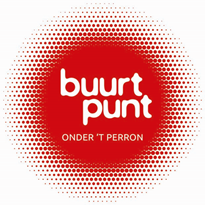 